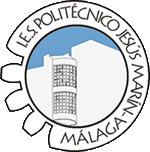 CICLO FORMATIVO DE GRADO SUPERIOR EN ADMINISTRACIÓN Y FINANZASCICLO FORMATIVO DE GRADO SUPERIOR EN ADMINISTRACIÓN Y FINANZAS.-FAMILIA PROFESIONAL: ADMINISTRACIÓN Y GESTIÓNNORMATIVAReal Decreto 1584/2011, de 4 de noviembre. BOE  de 15 de diciembre de 2011Orden de 13 de marzo de 2013. BOJA de 22 de abril de 2013COMPETENCIA GENERALLa competencia general de este título consiste en organizar y ejecutar las operaciones de gestión y administración en los procesos comerciales, laborales, contables, fiscales y financieros de una empresa pública o privada, aplicando la normativa vigente y los protocolos de gestión de calidad, gestionando la información, asegurando la satisfacción del cliente y/o usuario y actuando según las normas de prevención de riesgos laborales y protección medioambiental.ENTORNO PROFESIONALLas personas que obtienen este título ejercen su actividad tanto en grandes como en medianas y pequeñas empresas, en cualquier sector de actividad, particularmente en el sector servicios, así como en las administraciones públicas, desempeñando las tareas administrativas en la gestión y el asesoramiento en las áreas laboral, comercial, contable y fiscal de dichas empresas e instituciones, ofreciendo un servicio y atención a los clientes y ciudadanos, realizando trámites administrativos con las administraciones públicas y gestionando el archivo y las comunicaciones de la empresa.Podría ser trabajador por cuenta propia, efectuando la gestión de su propia empresa o a través del ejercicio libre de una actividad económica, como en una asesoría financiera, laboral o estudio de proyectos, entre otros.Las ocupaciones y puestos de trabajo más relevantes son los siguientes:– Administrativo de oficina.– Administrativo comercial.– Administrativo financiero.– Administrativo contable.– Administrativo de logística.– Administrativo de banca y de seguros.– Administrativo de recursos humanos.– Administrativo de la Administración pública.– Administrativo de asesorías jurídicas, contables, laborales, fiscales o gestorías.– Técnico en gestión de cobros.– Responsable de atención al cliente.Distribución horaria semanal, por cursos académicos, de los módulos profesionales del ciclo.-MÓDULOS PROFESIONALES1º CURSO1º CURSO2º CURSO2º CURSOMÓDULOS PROFESIONALESHORAS TOTALESHORAS SEMANALESHORAS TOTALESHORAS SEMANALESGestión de la documentaciónjurídica y empresarial963Recursos humanos yresponsabilidad social corporativa963Ofimática y proceso de lainformación1926Comunicación y atención al cliente1605Inglés1284Gestión de recursos humanos844Gestión financiera1266Contabilidad y fiscalidad1266Gestión logística y comercial1055Simulación empresarial1266Proyecto de administración yfinanzas50Formación y orientación laboral963Formación en centros de trabajo360Horas de libre configuración633TOTALES96030104030